На основу члана 63. став 1. и члана 54. Закона о јавним набавкама („Сл. Гласник РС“ број 124/12, 14/15 и 68/15) комисија за јавну набавку обавештава сва заинтересована лица у поступку да је извршена измена и допуна конкурсне документације за јавну набавку – Услуга израде измена и допуна просторног плана подручја посебне намене инфраструктурног коридора државног пута I реда број 21 Нови Сад - Рума - Шабац и државног пута I реда број 19 Шабац - Лозница  са израдом идејног пројекта са студијом оправданости државног пута I Б -21 Нови Сад - Рума, деоница: почетак обилазнице Руме до петље „Рума“ број јавне набавке: 34/2017 ИЗМЕНА И ДОПУНА КОНКУРСНЕ ДОКУМЕНТАЦИЈЕ БРОЈ 2На страни 15. конкурсне документације, Вредновање тима стручњака, мења се следећи текст:Референтни просторни планови за дипл. просторне планере са важећом лиценцом ИКС 100 су просторни планови подручја посебне намене за инфраструктурни коридор аутопута који су донети.Референтни просторни планови за дипл. инжењер саобраћаја и дипл.грађевинског инжењера саобраћајног смера са важећом лиценцом ИКС 202 су просторни планови подручја посебне намене за инфраструктурни коридор аутопута који су донети, а да су предложени одговорни урбанисти били у саставу стручног тима;тако да сада гласи: Референтни просторни планови за дипл. просторне планере са важећом лиценцом ИКС 100 су просторни планови подручја посебне намене за инфраструктурни коридор државног пута I реда који су донети.Референтни просторни планови за дипл. инжењер саобраћаја и дипл.грађевинског инжењера саобраћајног смера са важећом лиценцом ИКС 202 су просторни планови подручја посебне намене за инфраструктурни коридор државног пута I реда који су донети, а да су предложени одговорни урбанисти били у саставу стручног тима;На страни 45. конкурсне документације, Потврда за референцу одговорног урбанисте-члана стручног тима израде плана са лиценцом 202, мења се следећи текст:ПОТВРДА ЗА РЕФЕРЕНЦУ одговорног урбанисте-чланА стручног тима израде пЛАНА СА ЛИЦЕНЦОМ 202_______________________________________________________________________      Назив Наручиоца_______________________________________________________________________         Адреса Овим потврђујемо да је одговорни урбаниста са личном лиценцом _______________________________________________________________________                  (Уписати бр. лиценце; име и презиме урбанисте за кога се издаје потврда)Као руководилац квалитетно и у уговореном року израдио признати просторни план подручја посебне намене инфраструктурног коридора:__________________________________________________________________________________________________________________________________________________________ (навести назив просторног плана)година завршетка плана _____________________Ова Потврда се издаје ради учешћа на тендеру и у друге сврхе се не може користити. Наручилац под пуном материјалном и кривичном одговорношћу гарантује да су горе наведени подаци тачни. Контакт особа наручиоца: ____________________________, телефон: ______________Датум:    _______________					Потпис овлашћеног лица						М.П.		 ___________________________Напомена:Ово је само модел Потврде чија форма нема обавезујући карактер за понуђаче, тако да су прихватљиве и потврде у другачијој форми које садрже све податке тражене у датом моделу Потврде.Тако да сада гласи:ПОТВРДА ЗА РЕФЕРЕНЦУ одговорног урбанисте-чланА стручног тима израде пЛАНА СА ЛИЦЕНЦОМ 202_______________________________________________________________________      Назив Наручиоца_______________________________________________________________________         Адреса Овим потврђујемо да је одговорни урбаниста са личном лиценцом _______________________________________________________________________                  (Уписати бр. лиценце; име и презиме урбанисте за кога се издаје потврда)Као члан стручног тима је квалитетно и у уговореном року израдио признати просторни план подручја посебне намене инфраструктурног коридора:__________________________________________________________________________________________________________________________________________________________ (навести назив просторног плана)година завршетка плана _____________________Ова Потврда се издаје ради учешћа на тендеру и у друге сврхе се не може користити. Наручилац под пуном материјалном и кривичном одговорношћу гарантује да су горе наведени подаци тачни. Контакт особа наручиоца: ____________________________, телефон: ______________Датум:    _______________					Потпис овлашћеног лица						М.П.		 ___________________________Напомена:Ово је само модел Потврде чија форма нема обавезујући карактер за понуђаче, тако да су прихватљиве и потврде у другачијој форми које садрже све податке тражене у датом моделу Потврде.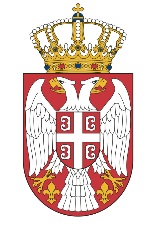 